Suggested Activities for Personal TutoringPreparing for your first meetingWhere did you live and study before coming to Brighton?What qualifications do you have?Is there anything you might find difficult about university study compared to your previous place of study? How will you manage this transition?Are you confident in your time management and independent working skills?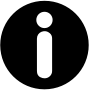 Your courseDo you understand the structure of your course and when any potential ‘stress points’ in the year might be? How might you plan for these? Do you know when the assessment points are? If your tutee has a Learning Support Plan, map out the annual cycle of submission dates with them and identify where extensions might be requiredHow will you be assessed? Are any of these assessment methods new to you?Do you understand your programme’s referencing style?Have you found library and e-learning resources for your subject area?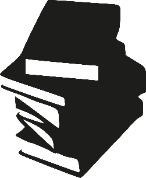 Making academic progressAre you aware of any potential barriers to your learning and academic progress? What coping strategies will you use to manage these?If you have a diagnosed disability, including long-term mental health conditions, or suspect you might have a disability (including specific learning difficulties such as dyslexia), what support are you receiving or might you seek from the university?Are you confident writing and communicating in English? Have you found out about opportunities at Brighton to improve your communication and study skills?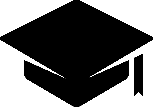 Outside your studies & the futureWhat extra-curricular activities are you keen to pursue at Brighton? How would you like to be involved in the student community outside your studies?Do you have any career plans or have you thought about the ‘employability skills’ you might develop on your course?Do you plan on having a part-time job while you study?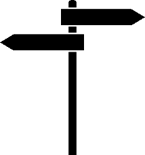 Accommodation Are you living in Halls of Residences, private accommodation or at home?Do you have any family members or children to support?How long is your commute to campus? How might this affect when & where you study?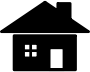 Anything else?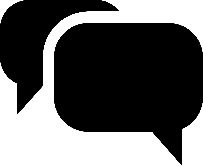 Contact details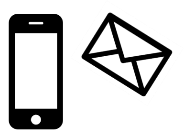 Personal Academic Tutor name:Email address and/or office phone:Office location and open office hours (if applicable):Course Leader’s name: